Памятка для родителей О социально-психологическом тестированиив образовательных организацияхУважаемые родители обучающихся 7-11 классов!В период с 15 сентября по 1 ноября 2021 года, согласно приказа №753/210 от 08.09.2021 г. Министерства образования и науки Республики Саха (Якутия) «Об утверждении Порядка проведения социально-психологического тестирования обучающихся в общеобразовательных организациях и профессиональных образовательных организациях», проводится процедура социально- психологического тестирования обучающихся в возрасте 13-18 лет по единой методике. Она осуществляться ежегодно. Целью тестирования является выявление скрытой и явной рискогенности социально-психологических условий, формирующих психологическую готовность к аддитивному (зависимому) поведению у лиц подросткового и юношеского возраста.Эти мероприятия проводятся на территории всей Российской Федерации одновременно в обозначенный период, в соответствии с пунктом 3 статьи 53.4 Федерального закона от 8 января 1998г. № 3-ФЗ «О наркотических средствах и психотропных веществах» (Собрание законодательства Российской Федерации, 1998, № 2, ст. 219; 2019, № 30, ст.4134) и приказом Министерства просвещения Российской Федерации от 20 февраля 2020 г. № 59 «Об утверждении Порядка проведения социально-психологического тестирования обучающихся в общеобразовательных организациях и профессиональных образовательных организациях», Родители имеют право находится на тестировании своего ребенка при соблюдении правил. Методика СПТ применяется для тестирования лиц подросткового и юношеского возраста с 13 лет. Методика не оценивает детей. При работе с ней подростки, юноши и девушки сами оценивают социально-психологические условия, в которых находятся. Методика выявляет социально-психологические предпосылки, которые в определенных обстоятельствах могут спровоцировать желание попробовать наркотик.Так как все результаты деперсонифицированы, получить индивидуальные результаты обучающегося никто не сможет без нарушения законодательства Российской Федерации.С конфиденциальной информацией о ребенке имеет право работать только педагог-психолог образовательной организации, который имеет соответствующее образование. Обнародоваться и обсуждаться будут только усредненные (статистические) результаты и иметь вид статистического отчета по классу или школе в целом.У каждого человека есть факторы риска и факторы защиты, которые формируются в процессе взросления, если у ребенка больше факторов риска, то он может быть склонен к зависимому поведению (но еще не является зависимым!). Тестирование позволяет не только выявить соотношение этих факторов, но и в последствии узнать сильные стороны ребенка, чтобы сделать упор на их развитие и помочь ребенку противостоять окружающим обстоятельствам.К чему может привести преобладание факторов риска: Употребление наркотических и психоактивных веществ Ранний алкоголизм Игромания Курение Прочие зависимостиПреобладание факторов защиты способствует развитию психологической устойчивости ребенка: Способность сказать: «НЕТ!»; Противостоять трудностям, давлению обстоятельств; Стремление к сохранению собственного физического и психического здоровья;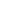  Снижение вероятности возникновения зависимого поведения; Психологическое благополучие.Возможно, вы узнали в описании своего ребенка, но иногда мы не видим всей картины в целом только по внешним проявлениям, а социально-психологическое тестирование позволит увидеть истинное эмоциональное состояние ребенка на момент прохождения теста.Благодаря тестированию вы сможете увидеть, что именно вызывает у ребенка негативные переживания и повлиять не на ребенка, а на источник, на те трудности, с которыми он сталкивается.Тестирование конфиденциально, но не анонимно. Данные участников тестирования доступны исключительно работнику психологической службы образовательной организации, родителям или иным законным представителям обучающегося и самим респондентам. Если в образовательной организации отсутствует штатный психолог, то результаты диагностики могут быть переданы психологу организации, которая будет оказывать необходимую адресную помощь тем респондентам, у которых был выявлен высокий риск возникновения деструктивных проявлений.Все результаты тестирования строго конфиденциальны! Тестирование осуществляется в организации согласно разработанного положения о конфиденциальной информации. Каждому обучающемуся присваивается индивидуальный код участника, который делает невозможным персонификацию данных. Список индивидуальных кодов и соответствующих им фамилий хранится в образовательной организации в соответствии с Федеральным законом от 27 июля 2007 г. № 152-ФЗ «О персональных данных». Персональные результаты могут быть доступны только трем лицам: родителю, ребенку и педагогу-психологу.Как проходит тестирование заполнение анкеты из 110 или 140 утверждений, на все, из которых необходимо ответить (для учеников 7-9 классов методика содержит 110 утверждений, для учеников 10-11 классов, а также студентов колледжей и 1-2 курсов высших учебных заведений 140 утверждений); максимальная продолжительность проведения диагностики составляет 2 астрономических часа; при проведении тестирования в качестве наблюдателей допускается присутствие родителей учеников;Наблюдающие за процедурой родители или иные законные представители учащихся обязаны выполнять следующие правила поведения: вести себя тихо, не отвлекать учащихся, не задавать им вопросов, не подсказывать; поддерживать обстановку честности и открытости: не смотреть на то, как респонденты отвечают на задания теста; рекомендуется наблюдать со стороны, ходить по помещению где проходит тестирование является нежелательным.Согласие (в соответствии с п.1 ст. 53.4 Закона). тестирование проводится при наличии информированного согласия в письменной форме одного из родителей (законного представителя) обучающихся, не достигших возраста пятнадцати лет; согласие фиксирует разрешение Вашему ребенку участвовать в тестировании; подтверждает Вашу осведомленность о цели тестирования, его длительности и возможных результатах.Каждый родитель имеет право на получение информации о результатах тестирования своего ребенка, не достигшего 15 лет. Дети, старше 15 лет, могут обратиться самостоятельно. Свои результаты (конфиденциально) подросток 15 лет и старше или родитель ребенка до 15 лет может обсудить вместе со школьным психологом или психологом Центра психолого-педагогической и медико-социальной помощи, чтобы разработать индивидуальный профилактический маршрут.Уважаемые родители, предлагаем Вам включиться в работу по ранней профилактике вовлечения подростков в употребление наркотиков и просим Вас дать согласие на участие Ваших детей в тестировании.Нужно ли тестирование Вашей семье?Да – если Вы понимаете значимость социально-психологической безопасности ребенка.Вы можете сами проявить инициативу – предложите ребенку участвовать в программе социально-психологического тестирования. Профилактика в ваших интересах.Помните, чем раньше Вы заметите неладное, тем легче будет справиться с зависимостью. Проблему легче предотвратить.МОБУ СОШ №25Педагог-психолог Винокурова А.В.